Year 3 Science – Forces & Magnets – Autumn 1Year 3 Science – Forces & Magnets – Autumn 1Year 3 Science – Forces & Magnets – Autumn 1Year 3 Science – Forces & Magnets – Autumn 1What should I already know?What am I going to learn in this unit?Vocabulary I need to knowVocabulary I need to knowI understand that sometimes objects pull themselves together by an invisible force (magnetic)I understand that metal and rocks can be magnetic.I know that my fridge might have magnets onI know how to make things stop and start.I understand that sometimes objects pull themselves together by an invisible force (magnetic)I understand that metal and rocks can be magnetic.I know that my fridge might have magnets onI know how to make things stop and start.I know about and describe how objects move on different surfacesI understand how a simple pulley works and use to lift an object.I know how some forces require contact and some do not, giving examples.I can explain how magnets attract and repel. I know that magnets have two poles.I can compare how things move on difference surfaces.I can make observations of magnets attracting and repelling each other.I can compare and group a variety of everyday materials based on whether they are attracted to a magnet.I can predict whether two magnets will attract or repel each other, depending on which way the poles are facingForce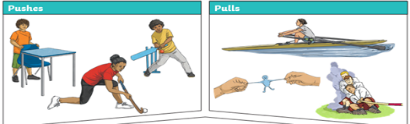 A push or a pull and is measured in NewtonsI understand that sometimes objects pull themselves together by an invisible force (magnetic)I understand that metal and rocks can be magnetic.I know that my fridge might have magnets onI know how to make things stop and start.I understand that sometimes objects pull themselves together by an invisible force (magnetic)I understand that metal and rocks can be magnetic.I know that my fridge might have magnets onI know how to make things stop and start.I know about and describe how objects move on different surfacesI understand how a simple pulley works and use to lift an object.I know how some forces require contact and some do not, giving examples.I can explain how magnets attract and repel. I know that magnets have two poles.I can compare how things move on difference surfaces.I can make observations of magnets attracting and repelling each other.I can compare and group a variety of everyday materials based on whether they are attracted to a magnet.I can predict whether two magnets will attract or repel each other, depending on which way the poles are facingMagneticAn object or material that movesI understand that sometimes objects pull themselves together by an invisible force (magnetic)I understand that metal and rocks can be magnetic.I know that my fridge might have magnets onI know how to make things stop and start.I understand that sometimes objects pull themselves together by an invisible force (magnetic)I understand that metal and rocks can be magnetic.I know that my fridge might have magnets onI know how to make things stop and start.I know about and describe how objects move on different surfacesI understand how a simple pulley works and use to lift an object.I know how some forces require contact and some do not, giving examples.I can explain how magnets attract and repel. I know that magnets have two poles.I can compare how things move on difference surfaces.I can make observations of magnets attracting and repelling each other.I can compare and group a variety of everyday materials based on whether they are attracted to a magnet.I can predict whether two magnets will attract or repel each other, depending on which way the poles are facingPole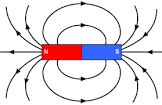 The strongest part of a magnetic. Split into the north and south pole. They are oppositesI understand that sometimes objects pull themselves together by an invisible force (magnetic)I understand that metal and rocks can be magnetic.I know that my fridge might have magnets onI know how to make things stop and start.I understand that sometimes objects pull themselves together by an invisible force (magnetic)I understand that metal and rocks can be magnetic.I know that my fridge might have magnets onI know how to make things stop and start.I know about and describe how objects move on different surfacesI understand how a simple pulley works and use to lift an object.I know how some forces require contact and some do not, giving examples.I can explain how magnets attract and repel. I know that magnets have two poles.I can compare how things move on difference surfaces.I can make observations of magnets attracting and repelling each other.I can compare and group a variety of everyday materials based on whether they are attracted to a magnet.I can predict whether two magnets will attract or repel each other, depending on which way the poles are facingAttractThis is the word we use to explain when two magnets connect.I understand that sometimes objects pull themselves together by an invisible force (magnetic)I understand that metal and rocks can be magnetic.I know that my fridge might have magnets onI know how to make things stop and start.I understand that sometimes objects pull themselves together by an invisible force (magnetic)I understand that metal and rocks can be magnetic.I know that my fridge might have magnets onI know how to make things stop and start.I know about and describe how objects move on different surfacesI understand how a simple pulley works and use to lift an object.I know how some forces require contact and some do not, giving examples.I can explain how magnets attract and repel. I know that magnets have two poles.I can compare how things move on difference surfaces.I can make observations of magnets attracting and repelling each other.I can compare and group a variety of everyday materials based on whether they are attracted to a magnet.I can predict whether two magnets will attract or repel each other, depending on which way the poles are facingRepelThis is the world we use to explain when two magnets will not connect.I understand that sometimes objects pull themselves together by an invisible force (magnetic)I understand that metal and rocks can be magnetic.I know that my fridge might have magnets onI know how to make things stop and start.I understand that sometimes objects pull themselves together by an invisible force (magnetic)I understand that metal and rocks can be magnetic.I know that my fridge might have magnets onI know how to make things stop and start.I know about and describe how objects move on different surfacesI understand how a simple pulley works and use to lift an object.I know how some forces require contact and some do not, giving examples.I can explain how magnets attract and repel. I know that magnets have two poles.I can compare how things move on difference surfaces.I can make observations of magnets attracting and repelling each other.I can compare and group a variety of everyday materials based on whether they are attracted to a magnet.I can predict whether two magnets will attract or repel each other, depending on which way the poles are facingFriction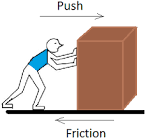 A force that slows objects down